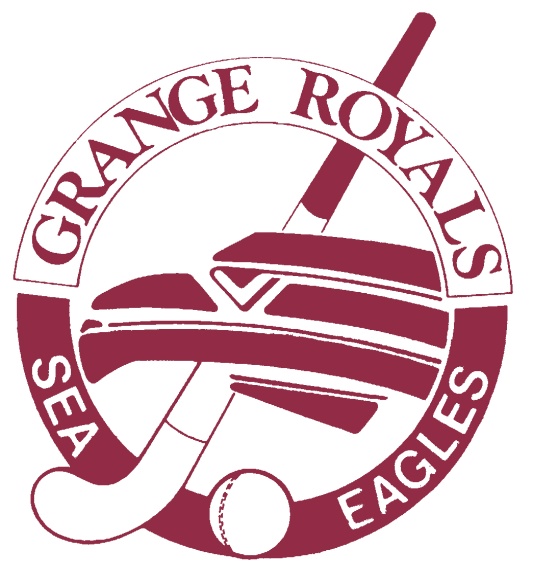 Grange Royals Hockey ClubSTRATEGIC PLAN 2019 – 2021Name of organisation: Grange Royals Hockey Club Inc.Contact details: 	Dave Edwards				0402 420 202Prepared: August / September 2018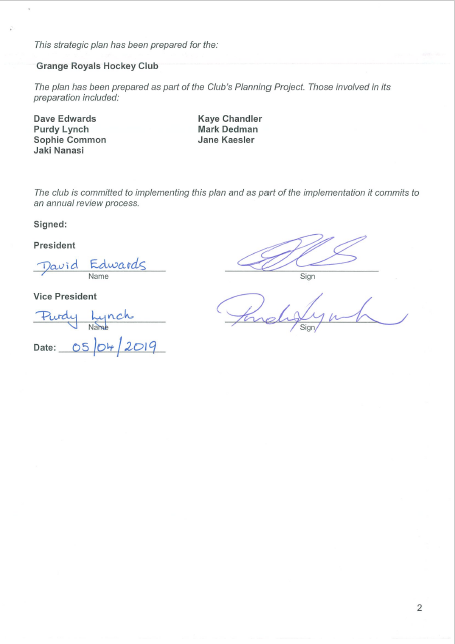 Table of Contents:					List the content of the strategic planning documents and relevant page numbers.CLUB VISION and MISSIONOVERVIEW OF CLUB  What the club offers: Membership FuturePRIORITIES OF THE CLUBKey issues facing the organisationIssues / Priorities		Provision of a home ground and training facilities and that are of high standard, local and available at required timesNumbers of new players - attracting themExposure of great numbers of children to hockey at schoolsMaintaining our current player base and volunteer numbers Quality coaches for teamsManagement of playing hockey costs – affordable options Enhancement of governance and operations practicesS.W.O.T.   ANALYSISCORE BUSINESS AREASDevelopment Indicators  	No progress or very minimal progress achieved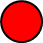  	Work is continuing 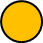  	Work is completed, however for some priorities continuing development and/or action will be undertaken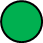 Page NumberCover sheet1Signature page2Table of Contents3Vision and Mission 4Overview of Club5Priorities of the club6SWOT analysis 7Core Business Areas8-10OUR VISION: To be a leading hockey club within the peak competition of South Australia, providing playing opportunities for elite, junior and social players within a community context.  OUR MISSION:We promote:club community, within a family friendly environmentclub success; playing and managementteam achievementpersonal excellence for all members; the development of opportunities for all ages and abilitiesGrange Royals Hockey Club is a hockey club in the western suburbs of Adelaide, South Australia.The Club provides the opportunity for men and women to play in hockey teams, from the youngest age into your later years, within a community focused environment.  We currently field junior teams from Under 9 to 18,senior teams from Premier League down to Metro 5 and Masters Men and Women.  In addition some of our players choose to play indoor and summer hockey.The club provides a family orientated environment, based around invitation and community. Our membership is multi-generational, multi-cultural and is inclusive of a broad diversity of community members; based in the city and country areas.One key element of this is Club Saturday Nights during the season. The Club is open for meals, as well as the weekly raffles and Supporters Club Draw.The operations and history of our club are listed in the annual reports from each year.The membership of Grange Royals is inclusive of senior men and women, masters team members, junior boys and girls, office bearers, parents and supporters.Development of our club as one with a strong sense of overall community and oneness. Development of a comprehensive junior program that is inclusive of initial engagement to a junior academy program.Development of an artificial turf facility that is available to our club during the pre-season and winter season periods of each year. Ideally this would be located at Grange Reserve, however nearby options would also be considered.Club operations that are directed by quality and contemporary governance practices, inclusivity and child safe practices, and are supported by a strong volunteer base. Strengths (internal)Weaknesses (internal)Opportunities (external)Threats (external)MEMBERSHIPPeople/Tradition –family orientationSenior members and supporters getting olderMulti-generational and multi-cultural communitySense of community - clubhouse, juniors parents playingVery committed volunteersOver-asking volunteers Consistency of governance and structureManage transition of volunteer rolesLOCATIONLack of money => No artificial pitchRedevelopment of the reserveLack of access to external funding through ORS grants for artificial surface16 years on leaseReserve and lease and clubroomGAMECoaching numbers and capacityLack of club games togetherDevelopment of players through HSA programs  and flow on clubsFixturing at disparate timesRetention of playing numbersCosts involvedCater for all abilitiesKeeping number of juniors upYounger generation seem less committed to play every weekHook into Hockey ProgramCharles Sturt holiday programLack of HSA schools program ( currently addressing)School clinics program Other clubs asking GRRY players to transfer - Poaching of playersJunior Hockey AcademyNeighbouring clubs encroaching on our areaUmpiring AcademyUmpiring AcademyMEMBERSHIP   ActionKey FocusMaintenance FocusDevelopment IndicatorAttracting new players through targeted recruitment approachesXExposing of greater numbers of children to hockey at schools through a renewed approach – Sporting Schools – in addition to our current program X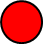 Maintaining our current player base and volunteer numbersXPromote a sense of positivity, engagement and care amongst members to encourage ongoing membership XDevelop a strong sense of playing for our club as the key connectionXSupporters Club – continue to operate this club to engage with past players, family members and wider communityXDevelopment of a Social Calendar that caters for each demographicXDevelop an Induction Package – who we are, what our club offers, history, information for parents, pathways for players, name the quality of experience they’ll have at Grange Royals Hockey Club XStrengthen our Club’s presence and operations as an option for local community membersXHOCKEY PROGRAM      HOCKEY PROGRAM      HOCKEY PROGRAM      HOCKEY PROGRAM      ActionKey FocusMaintenance FocusDevelopment IndicatorDevelopment and Retention of Quality Coaches – provision of resources, coaching skill development, coaches’ forums, utilise expertise, target key peopleXUmpire Development – instigate and document pathways for beginning and developing umpires through a Club Academy approachXJunior Development – develop an affordable junior development program that caters for the diversity of ability, considers time of year, new player engagement, links to schools and holiday programs, inclusive of our current Academy approach.XPlayer Recruitment – continue to utilise networks and personal approaches to attract new senior playersXPlayer Retention – utilise a range of strategies to promote ongoing participation; elite player sponsorship, equitable fee levying, provision of equipment, access to facilities, support for individual development XFixtures – lobby for a more equitable drawXFACILITIESFACILITIESFACILITIESFACILITIESActionKey FocusMaintenance FocusDevelopment IndicatorArtificial Surface - provision of a home ground and training facilities and that are of high standard, local and available at required timesWork with Reserve Lessees to instigate the development of a Reserve Master PlanXClubrooms - Upgrade of lighting and refrigeration appliancesXGOVERNANCE & FINANCEGOVERNANCE & FINANCEGOVERNANCE & FINANCEGOVERNANCE & FINANCEActionKey FocusMaintenance FocusDevelopment IndicatorBudgetDocument clear, just and transparent finance processes within the club’s Management and Operations GuidelinesPromote member awareness of key club costs; team nominations, insurance, training etc.XXManagement of hockey playing costs – identifying options to support player participation XSponsorship – develop a clear strategy to utilise our sponsorship package materials to promote continuation and develop a strong awareness that we are open to new opportunitiesXFinance – identification of new funding sourcesXEnhancement of governance and operations practicesReview of current roles and responsibilitiesCompletion of Star Club accreditationAchieve Level 3 Good Sports accreditation XXX